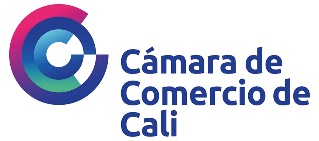 EL PRESENTE MODELO EL PRESENTE MODELO ES A TÍTULO ILUSTRATIVO PARA LA ELABORACIÓN DE DOCUMENTOS SUJETOS A REGISTRO.  LA CÁMARA DE COMERCIO DE CALI SE EXIME DE CUALQUIER RESPONSABILIDAD POR EL USO DE ESTE.(NOMBRE COMPLETO DE LA EMPRESA UNIPERSONAL)En la ciudad de _______________________, siendo las ___________ (a.m./p.m.), del día __________ (fecha), el(la) suscrito(a), en calidad de   empresario constituyente y/o titular de la empresa unipersonal denominada_______________ (nombre completo de la empresa unipersonal),de conformidad con lo previsto en el artículo _________ de los estatutos, decide disolver la mencionada empresa, como consecuencia de que en la actualidad se encuentra inmersa en la siguiente causal:_______________________  (indicar la causal de disolución de conformidad con los estatutos o la ley) .A esta decisión se le dará la formalidad legal y se inscribirá en el registro mercantil tal como lo considera el Código de Comercio.En consecuencia, declara disuelta y en estado de Liquidación la empresa__________________ (nombre completo de la empresa unipersonal) En liquidación y en constancia de lo anterior firmo:Firma: ________________________Nombre: ______________________C.C.: ____________ de__________